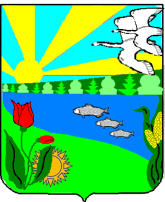 Волгоградская областьПесковатское сельское поселение Городищенского муниципального районах.Песковатка Городищенского муниципального района Волгоградской области  тел. (268) 4-11-17П О С Т А Н О В Л Е Н И Еот  19.07.2019                                                                                  №  48         О внесении изменений в постановление администрации  Песковатского сельского поселения от 15.01.2019 г. № ___ "Об утверждении плана закупок   товаров, работ, услуг для обеспечения  нужд поселения на 2019 год и плановый период 2020 и 2021 годов"В соответствии Федеральным законом от 05.04.2013 г. №44-ФЗ «О контрактной системе в сфере закупок товаров, работ, услуг для обеспечения государственных и муниципальных нужд»,ПОСТАНОВЛЯЮ:1.Внести изменения в  план закупок товаров, работ,  услуг для нужд Администрации Песковатского сельского поселения на 2019 год и плановый период 2020 и 2021  годов.2.Разместить внесенные изменения в план закупок на поставку товаров, работ, услуг в единой информационной системе.3. Разместить постановление на официальном сайте администрации Песковатского сельского поселения в информационно - телекоммуникационной сети Интернет.Врио Главы администрации Песковатского  сельского поселения                             Е.В. Печорина